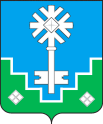 МУНИЦИПАЛЬНОЕ ОБРАЗОВАНИЕ «ГОРОД МИРНЫЙ»МИРНИНСКОГО РАЙОНА РЕСПУБЛИКИ САХА (ЯКУТИЯ)ГОРОДСКОЙ СОВЕТ САХА РЕСПУБЛИКАТЫН МИИРИНЭЙ ОРОЙУОНУН«МИИРИНЭЙ КУОРАТ» МУНИЦИПАЛЬНАЙ ТЭРИЛЛИИ КУОРАТЫН СЭБИЭТЭРЕШЕНИЕБЫhAAРЫЫ24.11.2022	                                                                                                           № V – 3-3О  регистрации депутатского объединения (фракции) в Мирнинском городском Совете депутатовРуководствуясь статьёй 35.1. Федерального закона от 06.10.2003 № 131-ФЗ "Об общих принципах организации местного самоуправления в                   Российской Федерации", статьёй 22.1.Устава муниципального образования          «Город Мирный», разделом 9.1. Регламента городского                                        Совета муниципального образования «Город Мирный»,                                                 городской Совет РЕШИЛ:Зарегистрировать фракцию Всероссийской политической партии «ЕДИНАЯ РОССИЯ» в Мирнинском городском Совете депутатов в количестве 13 человек списочным составом:Сыроватский В.В.– руководитель фракциичлены фракции:Белов В.А. – заместитель руководителя фракцииБеломестнов А.Н.Бузунов А.В.Демченко Л.Ф.Евстратов А.А.Колодяжный О.А.Мёдова Ю.Б.Мироненко А.В.Набок О.В.Сигаенко А.А.Хуштов Р.В.Шарова Т.Б.Председатель городского Совета                                                              Ю.Б. Мёдова